Dzień IV Segregujemy odpady (nabywanie sprawności ruchowej i zwinności,  kształtowanie umiejętności klasyfikowania według określonej cechy)1. Witajcie, dzisiaj zaczniemy zabawę od gimnastyki, na początek rozgrzewka: https://youtu.be/m2WsGrvCx_wPo rozgrzewce czas na tor przeszkód, proszę rodziców o przygotowanie przedmiotów, które macie               w domu: ręczniki, kołdra koc, poduszka, plastikowe butelki, krzesło, pudło kartonowe, miska, piłeczki lub balony.Etap 1: Na dywanie rozłóżcie sześć złożonych ręczników. Zadanie polega na przebiegnięciu w taki sposób, aby stopy stawiać tylko na tych ręcznikachEtap 2: Wspinaczka.  Możecie rozłożyć poduszki i kołdrę i przykryć je kocem i „zdobywać szczyty”.Etap 3: Slalom. Ustawicie 5 pustych butelek plastikowych. Zadanie polega na przebiegnięciu slalomem po tej trasie. Zamiast butelek możecie użyć np. maskotek.Etap 4: Czołganie. Możecie wykorzystać duże krzesło lub dziecięcy stolik – dziecko może się pod nim czołgać lub przejść na czworaka. Z pewnością nadaje się także duże kartonowe pudełko – można wejść jedną stroną i wyjść drugą.Etap 5: Kolejne zadanie to wejście na krzesełko i zeskoczenie z niego.Etap 6: Rzucanie do celu. Dziecko staje na specjalnie wyznaczonym miejscu i próbuje wrzucić balon do postawionej przed nim miski. Zamiast balonów można wykorzystać piłki.Powodzenia!2. Proszę przeczytać wiersz„Robimy porządki”autor nieznanyWszystkie dzieci, nawet dużeposprzątają dziś podwórze.A dorośli pomagają,śmieci w workach wyrzucają.Pierwszy worek jest zielony, cały szkiełkiem wypełniony.W żółtym worku jest bez liku niepotrzebnych już plastików.A niebieski worek – wiecie – papierowe zbiera śmieci.My przyrodę szanujemy,śmieci więc segregujemy.Z ekologią za pan bratmama, tata, siostra, brat.Siostra, mama, tata, brat.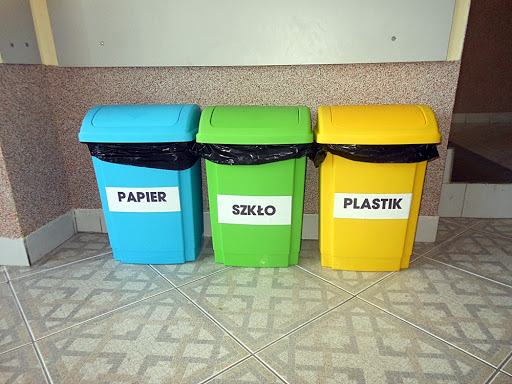 [źródło: spchrobry.stroze.com]Porozmawiajcie razem z dzieckiem:   Co to są śmieci?; Co może być śmieciem?; Czy śmieci wokół nas są potrzebne?; Co należy zrobić ze śmieciami?; Co to jest segregacja śmieci?Proszę wytłumaczyć do jakiego pojemnika wrzucamy szkło, papier lub plastik.Piosenka: https://youtu.be/kpSO4JaGlIM - „Śmieciowa samba”3.Zadanie do wykonania w karcie pracy strona 22.Wesołej zabawy! – Pani Beata i Pani MadziaA dla chętnych:Szukanie różnic między obrazkami, jeśli macie państwo możliwość, wydrukujcie dziecku obrazek i zachęcie do kolorowania.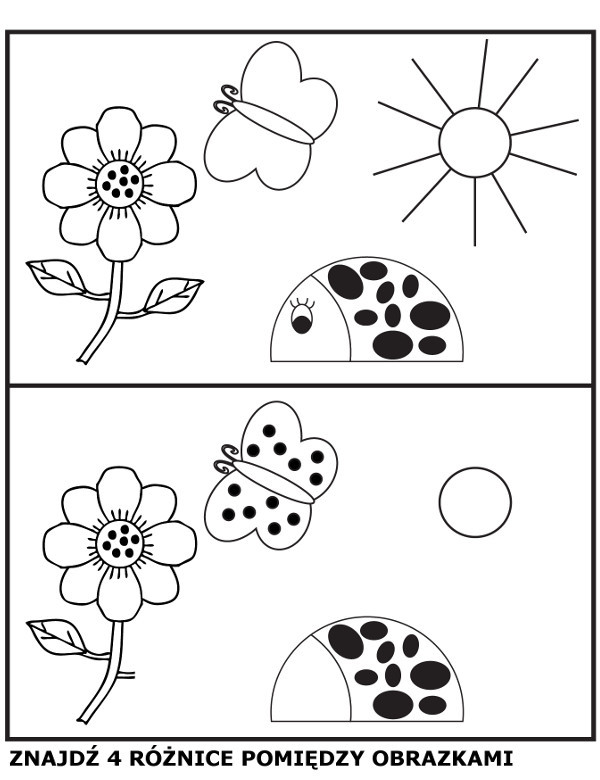 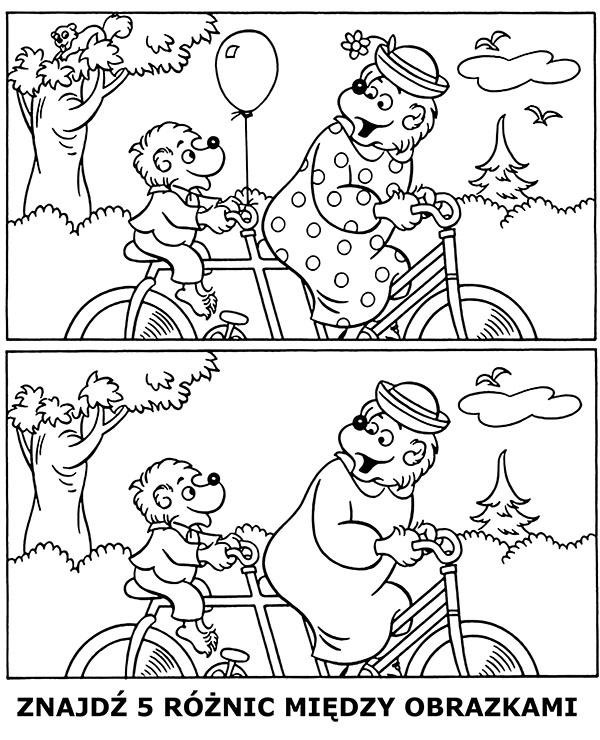 